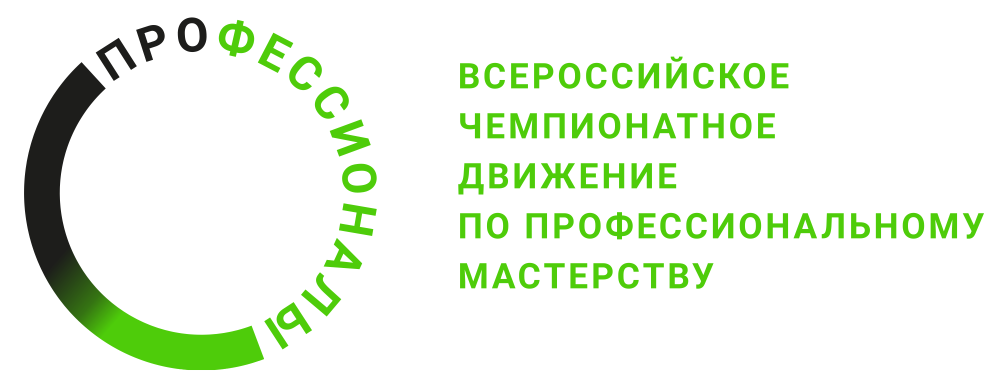 Инструкция по охране трудакомпетенция «УПРАВЛЕНИЕ ХАРВЕСТЕРОМ» регионального этапа Чемпионата по профессиональному мастерству «Профессионалы» в 2024 г.2024 г.Содержание1. Область применения1.1 Настоящие правила разработаны на основе типовой инструкции по охране труда с учетом требований законодательных и иных нормативных правовых актов, содержащих государственные требования охраны труда, правил по охране труда и предназначена для конкурсантов регионального этапа Чемпионата по профессиональному мастерству «Профессионалы» в 2024 г. (далее Чемпионата).1.2 Выполнение требований настоящих правил обязательны для всех конкурсантов регионального этапа Чемпионата по профессиональному мастерству «Профессионалы» в 2024 г. компетенции «Управление харвестером». 2. Нормативные ссылки2.1 Правила разработаны на основании следующих документов и источников:2.1.1 Трудовой кодекс Российской Федерации от 30.12.2001 № 197-ФЗ.3. Общие требования охраны труда3.1. К выполнению конкурсного задания по компетенции «Управление харвестером» допускаются конкурсанты Чемпионата, прошедшие вводный инструктаж по охране труда, инструктаж на рабочем месте, обучение и проверку знаний требований охраны труда, имеющие справку об обучении (или работе) в образовательной организации (или на производстве), ознакомленные с инструкцией по охране труда, не имеющие противопоказаний к выполнению заданий по состоянию здоровья и имеющие необходимые навыки по эксплуатации инструмента, приспособлений и оборудования.3.2. Конкурсант Чемпионата обязан:3.2.1. Выполнять только ту работу, которая определена его ролью на Чемпионате.3.2.2. Правильно применять средства индивидуальной и коллективной защиты.3.3.3. Соблюдать требования охраны труда.3.3.4. Немедленно извещать экспертов о любой ситуации, угрожающей жизни и здоровью конкурсантов Чемпионата, о каждом несчастном случае, происшедшем на Чемпионате, или об ухудшении состояния своего здоровья, в том числе о проявлении признаков острого профессионального заболевания (отравления).3.3.5. Применять безопасные методы и приёмы выполнения работ и оказания первой помощи, инструктаж по охране труда.3.3. При выполнении работ на конкурсанта Чемпионата возможны воздействия следующих опасных и вредных производственных факторов:- поражение электрическим током;- повышенная загазованность воздуха рабочей зоны, наличие в воздухе рабочей зоны вредных аэрозолей;- повышенная или пониженная температура воздуха рабочей зоны;- повышенная температура обрабатываемого материала, изделий, наружной поверхности оборудования и внутренней поверхности замкнутых пространств, расплавленный металл;- ультрафиолетовое и инфракрасное излучение;- повышенная яркость света при осуществлении процесса сварки;- повышенные уровни шума и вибрации на рабочих местах;- физические и нервно-психические перегрузки;- падающие предметы (элементы оборудования) и инструмент.3.4. Все конкурсант Чемпионата (эксперты и конкурсанты) должны находиться на площадке в спецодежде, спецобуви и применять средства индивидуальной защиты:3.5. Конкурсантам Чемпионата необходимо знать и соблюдать требования по охране труда, пожарной безопасности, производственной санитарии.3.6. Конкурсные работы должны проводиться в соответствии с технической документацией задания Чемпионата.3.7. Конкурсанты обязаны соблюдать действующие на Чемпионате правила внутреннего распорядка и графики работы, которыми предусматриваются: время начала и окончания работы, перерывы для отдыха и питания и другие вопросы использования времени Чемпионата. 3.8. В случаях травмирования или недомогания, необходимо прекратить работу, известить об этом экспертов и обратиться в медицинское учреждение.3.9. Лица, не соблюдающие настоящие Правила, привлекаются к ответственности согласно действующему законодательству.3.10. Несоблюдение участником норм и правил охраны труда ведет к потере баллов. Постоянное нарушение норм безопасности может привести к временному или полному отстранению от участия в Чемпионате.4. Требования охраны труда перед началом работыПеред началом выполнения конкурсного задания участники должны выполнить следующее:4.1. В подготовительный день, все участники должны ознакомиться с инструкцией по технике безопасности, с планами эвакуации при возникновении пожара, местами расположения санитарно-бытовых помещений, медицинскими кабинетами и питьевой воды, подготовить рабочее место в соответствии с описанием компетенции.Проверить специальную одежду, обувь и др. средства индивидуальной защиты. Одеть необходимые средства защиты для выполнения подготовки рабочих мест, инструмента и оборудования.По окончании ознакомительного периода, участники подтверждают свое ознакомление со всеми процессами, подписав лист прохождения инструктажа по работе на оборудовании по форме, определенной Оргкомитетом. 4.2. Подготовить рабочее место:      Проверить   наличие   и   исправность    оборудования, инструмента, приспособлений:	4.3. Убедиться в исправности узлов машины и технологического оборудования. Проверке подлежат: крепление технологического оборудования, ограждение кабины, звуковой сигнал, приборы освещения, остекление, крепление защитных устройств.	4.4. При необходимости все операции по регулированию технологического оборудования, техническому обслуживанию и ремонту производить при остановленном двигателе.	4.5. При заправке машины топливом и маслом необходимо пользоваться специальными приспособлениями, исключающими проливание ГСМ.	4.6. Перед запуском двигателя машинист должен убедиться в том, что рукоятки управления машиной и навесным технологическим оборудованием находятся в нейтральном положении, гидросистема отключена, на вращающихся деталях двигателя и трансмиссии нет посторонних предметов.	4.7. Подогрев двигателя в зимнее время у машин, не имеющих предпускового обогрева, должен осуществляться горячей водой, паром, передвижными теплогенераторами или индивидуальными подогревателями. Пользоваться открытым огнем для подогрева двигателя и узлов гидросистемы машины не разрешается.	4.8. При осмотре и ремонте стрелы манипулятора, цилиндров, рукавов гидросистемы, а также других узлов и деталей, находящихся на высоте более 1,5 м, следует пользоваться инвентарной лестницей или специальной эстакадой с прочным настилом.	4.9. После запуска двигателя машинист должен проверить все механизмы машины и технологического оборудования на холостом ходу. При обнаружении неисправностей и невозможности их устранения своими силами машинист обязан доложить об этом техническому администратору площадки. Работать на неисправной или не прошедшей своевременно технического обслуживания машине не разрешается.	4.10. Перед началом движения машинист должен убедиться в отсутствии людей около машины и на пути ее движения, подать сигнал и только после этого начинать двигаться.	4.11. При движении машины на расстоянии более 50 м технологическое оборудование должно быть приведено в транспортное положение.	4.12. Территорию на расстоянии высоты двойного древостоя, но не менее 50 м от места валки, или участок с объемом работы на половину смены со стороны вероятного передвижения людей (лесовозный ус, трелевочный волок, дорога, тропа и другие места) необходимо ограждать знаками безопасности.	4.13.  Проверить состояние пола на рабочем месте для изготовления и заточке пильной цепи.  Пол должен быть сухим и чистым. Если пол мокрый или скользкий, потребовать, чтобы его вытерли или посыпали опилками, или сделать это самому.	4.14.  Инструмент и оборудование, не разрешенное к самостоятельному использованию, к выполнению конкурсных заданий подготавливает уполномоченный Эксперт, участники могут принимать посильное участие в подготовке под непосредственным руководством и в присутствии Эксперта.	4.15. В день проведения конкурса, изучить содержание и порядок проведения модулей конкурсного задания, а также безопасные приемы их выполнения. Проверить пригодность инструмента и оборудования визуальным осмотром.Привести в порядок рабочую специальную одежду и обувь: застегнуть рукава, заправить одежду и застегнуть ее на все пуговицы, надеть головной убор, подготовить рукавицы (перчатки), защитные очки, защитную каску.4.16. Ежедневно, перед началом выполнения конкурсного задания, в процессе подготовки рабочего места:- осмотреть и привести в порядок рабочее место, средства индивидуальной защиты;- убедиться в достаточности освещенности;- проверить (визуально) правильность подключения инструмента и оборудования в электросеть.4.17. Подготовить необходимые для работы материалы, приспособления, и разложить их на свои места, убрать с рабочего стола все лишнее.4.18. Участнику запрещается приступать к выполнению конкурсного задания при обнаружении неисправности инструмента или оборудования. О замеченных недостатках и неисправностях немедленно сообщить Эксперту и до устранения неполадок к конкурсному заданию не приступать.4.19. Конкурсанту запрещается приступать к выполнению конкурсного задания при обнаружении неисправности инструмента или оборудования. О замеченных недостатках и неисправностях нужно немедленно сообщить техническому эксперту и до устранения неполадок к конкурсному заданию не приступать.5. Требования охраны труда во время выполнения работ5.1. При выполнении конкурсных заданий участнику необходимо соблюдать требования безопасности при использовании инструмента и оборудования.5.2 Требования безопасности при выполнении заданий на харвестере:5.2.1. На машинах при их работе должен находиться один машинист. Присутствие посторонних лиц в кабине или других местах машины запрещается.5.2.2. Проезд машин под воздушными линиями электропередач или связи, а также под подвесными канатными системами должен осуществляться с учетом габаритов по высоте.5.2.3. Машинистам запрещается:оставлять машину без наблюдения при работающем двигателе;садиться и выходить из кабины на ходу или во время работы технологического оборудования;стоять под поднятым технологическим оборудованием;заезжать на уклоны, превышающие значения, указанные в технологической документации по эксплуатации конкретного типа машины;залезать под машину для осмотра и ремонта, выполнять смазку и регулировку технологического оборудования при работающем двигателе;курить в кабине и при заправке машины и гидросистемы;работать в промасленной и пропитанной горючими веществами одежде;управлять гидрораспределителями не из кабины;оставлять рабочий орган (стрелу, толкатель и другое) в неопущенном положении.5.2.4. Вовремя валки деревьев должен соблюдаться минимальный равный двойной высоте древостоя, но не менее 50 м разрыв между машиной, производящей валку леса, и другими машинами или рабочими, работающими на лесосеке.5.2.5. Въезд (вход) в опасную зону независимо от технологии может разрешать только машинист, выполняющий валку деревьев, их очистку и раскряжевку хлыстов. Для этого с границы опасной зоны необходимо подать сигнал машинисту и въезжать или входить в нее только тогда, когда будет получен ответный разрешающий сигнал.5.2.6. При обнаружении нарушения опасной зоны работа на машине должна быть немедленно прекращена.5.2.7. Отступление от указаний технологической карты на разработку лесосеки машинистом не разрешается. В случаях возникновения вопросов они разрешаются с разрешения непосредственного руководителя.5.2.8. Машинист валочно-сучкорезно-раскряжевочной машины (харвестера), выполняя комплекс лесосечных операций должен выдерживать требования к волоку, технологическому коридору для дальнейшей работы трелевочно-транспортной машины (форвардера). Эти требования заключаются в спиливании деревьев в створе движения заподлицо с землей, формировании ширины волока, технологического коридора на пасеке или ее участках в соответствии с указаниями технологической карты, выдерживании минимального безопасного для движения форвардера радиуса поворота, равного 30 м.5.2.9. Не допускается валить деревья, диаметр которых более предусмотренного в технологической документации по эксплуатации машины.5.2.10. Перемещение валочно-сучкорезно-раскряжевочной машины во время выполнения спиливания, обрезки сучьев и раскряжевки не допускается.	5.2.11. Во время выполнения заданий на харвестере участнику запрещается:- использовать неисправный харвестер;- приступать к работе без проведения осмотра, предусмотренного инструкцией по эксплуатации;- спрыгивать с харвестера не используя ступеньки и поручни машины;- передавать харвестер лицу, не имеющему права на управление им;- работать в опасной близости от линий электропередачи;- приступать к заданию, не убедившись в надежности и удобстве расположения в кресле, достаточной обзорности и освещенности рабочей зоны.	5.3. Требования безопасности при изготовлении и ремонте пильной цепи:	5.3.1. Требования безопасности при работе на станке по заточке пильных цепей:- во время работы нельзя находиться в плоскости вращения круга;- запрещается регулировать, смазывать и ремонтировать заточной станок на ходу;- запрещается тормозить абразивный круг какими-либо предметами и особенно руками;- нельзя оставлять работающий станок без надзора, после окончания работы необходимо немедленно выключить двигатель станка.5.3.2. Требования безопасности при работе на станке по расклепке пильных цепей:- подготовить рабочее место, удалить всё лишнее с рабочей зоны;- проверить исправность станка, убедиться в наличии и исправности крепежных элементов, пробойников и наковальни, при необходимости заменить их;- подготовить пильную цепь, при необходимости очистить её от мусора или грязи;- установить цепь в соответствующий паз наковальни так, чтобы заклепка, которую необходимо расклепать находилась точно напротив пробойника;- вращением рукоятки выдавить заклепку из звена цепи.5.3.3 Требования безопасности при работе на станке по заклепке пильной цепи:- проверить совпадение отверстий в склепываемых деталях;- проверить соответствие диаметра стержня заклепки диаметру отверстия;- следует обязательно осаживать склепываемые детали.    5.3.4. Требования безопасности при работе на тренажере-симуляторе:- тренажер должен быть собран в соответствии с инструкцией по сборке предоставленной заводом-изготовителем;- запрещается включать тренажер в электросеть до окончания полной сборки; - все части тренажера должны быть надежно закреплены;- к работе на тренажере допускаются лица, прошедшие инструктаж;- немедленно прекратить работу при обнаружении неисправности оборудования тренажера-симулятора и сообщить об этом ответственному Эксперту;- во время работы уделять внимание рабочей среде вокруг себя с целью обеспечения наличия достаточного места для возможности отойти от тренажера-симулятора в экстренных случаях.6. Требования охраны труда в аварийных ситуациях6.1. При обнаружении неисправности в работе оборудования или машины (механические повреждения, подтекание масла или обрыв рукава высокого давления, заедания рабочих органов), электрических устройств, находящихся под напряжением (повышенном их нагреве, появления искрения, запаха гари, задымления и т.д.), участнику следует немедленно сообщить о случившемся ответственному Экспертам. Выполнение конкурсного задания продолжить только после устранения возникшей неисправности.6.2. В случае возникновения у участника плохого самочувствия или получения травмы сообщить об этом ответственному Эксперту.6.3. При поражении участника электрическим током немедленно отключить электросеть, оказать первую помощь (самопомощь) пострадавшему, сообщить Эксперту, при необходимости обратиться к врачу.6.4. При несчастном случае или внезапном заболевании необходимо в первую очередь отключить питание электрооборудования, сообщить о случившемся Экспертам, которые должны принять мероприятия по оказанию первой помощи пострадавшим, вызвать скорую медицинскую помощь, при необходимости отправить пострадавшего в ближайшее лечебное учреждение.6.5. При возникновении пожара необходимо немедленно оповестить Главного эксперта и экспертов. При последующем развитии событий следует руководствоваться указаниями Главного эксперта или эксперта, заменяющего его. Приложить усилия для исключения состояния страха и паники.При обнаружении очага возгорания на конкурсной площадке необходимо любым возможным способом постараться загасить пламя в "зародыше" с обязательным соблюдением мер личной безопасности.При возгорании одежды попытаться сбросить ее. Если это сделать не удается, упасть на пол и, перекатываясь, сбить пламя; необходимо накрыть горящую одежду куском плотной ткани, облиться водой, запрещается бежать - бег только усилит интенсивность горения.В загоревшемся помещении не следует дожидаться, пока приблизится пламя. Основная опасность пожара для человека - дым. При наступлении признаков удушья лечь на пол и как можно быстрее ползти в сторону эвакуационного выхода.6.6. При обнаружении взрывоопасного или подозрительного предмета не подходите близко к нему, предупредите о возможной опасности находящихся поблизости экспертов или обслуживающий персонал.При происшествии взрыва необходимо спокойно уточнить обстановку и действовать по указанию экспертов, при необходимости эвакуации взять с собой документы и предметы первой необходимости, при передвижении соблюдать осторожность, не трогать поврежденные конструкции, оголившиеся электрические провода. В разрушенном или поврежденном помещении не следует пользоваться открытым огнем (спичками, зажигалками и т.п.).6.7 Выполнение задания прекращается во время грозы, ливневого дождя, сильном снегопаде и тумане (когда видимость менее 50 м), штормовом ветре.7. Требования охраны труда по окончании работыПосле окончания работ каждый участник обязан:7.1. Привести в порядок рабочее место. 7.2. Убрать средства индивидуальной защиты в отведенное для этого места.7.3. Установить харвестер в транспортное положение, выключить насос гидравлики, заглушить двигатель.7.4. Отключить инструмент и оборудование от сети.7.5. Сообщить эксперту о выявленных во время выполнения конкурсных заданий неполадках и неисправностях оборудования и инструмента, и других факторах, влияющих на безопасность выполнения конкурсного задания.